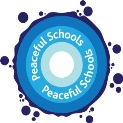 Peaceful Project in a School Award Nomination Form Peaceful Projects could be things like: the creation of a peace garden or indoor quiet area; a training programme for staff and pupils on building positive relationships and peaceful conflict resolution and setting up a Peer Mediation or Playground Friends scheme.Please fill in this form and then submit it by email to: anna@peacefulschools.org.uk or by post to: Peaceful Schools Awards Board, Witch Hazel Cottage, Linden Road, Headley Down, Hants GU35 8EN.  Tel. 01428 717090The nomination will be considered by a member of the Peaceful Schools Awards Board as soon as possible after the form is submitted.  If the nomination is approved then the school will receive a ‘Peaceful Project’ certificate and logo.  We will liaise with you about how this is done!  School Name: School type (Secondary, Primary, Special etc):School address:Name of person making the nomination:Email of person making the nomination:Tel. number for person making the nomination: Please indicate the project focus which could be one or more of the following four levels: individual ie inner peace; peaceful relationships; peaceful school community and/or global peace ie peace beyond the school.Peaceful Project description:Your comments/views/recommendationHave you informed the school that you are making this nomination?Date you are submitting this nomination to the Peaceful Schools Awards Board:  Thank you!